INSTITUCION EDUCATIVA PANEBIANCO AMERCIANOSEDE SANTA RITA DE CASSIAGRADO :2°MATEMATICASOBJETIVO: Fortalecer el reconocimiento del sistema numerico. 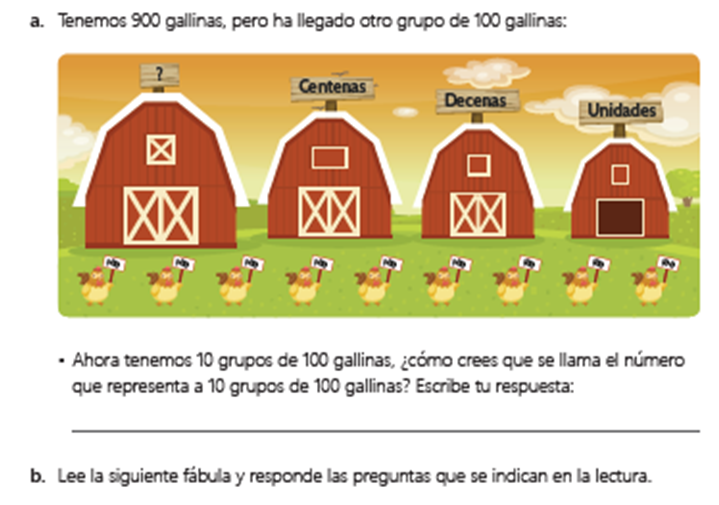 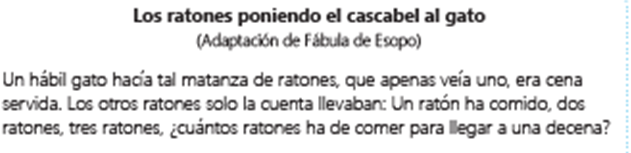 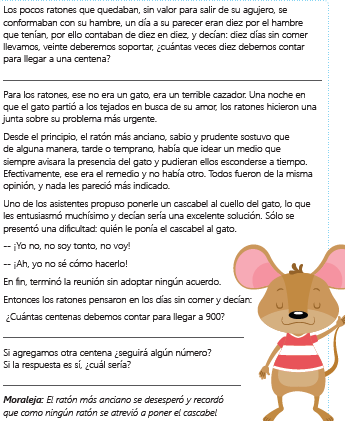 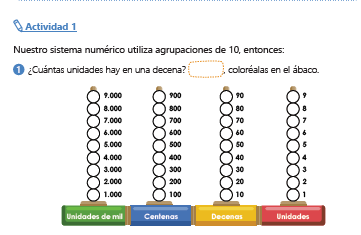 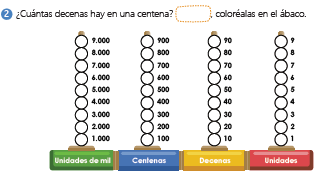 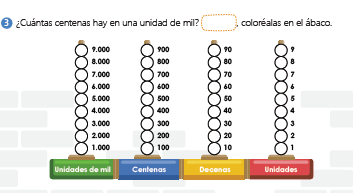 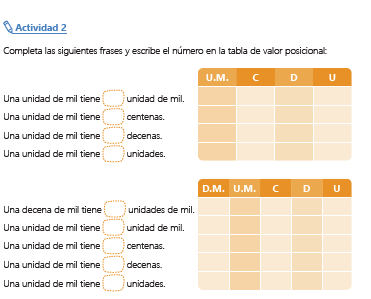 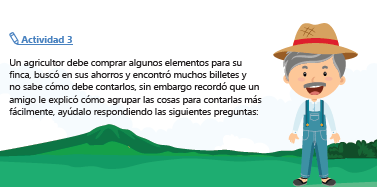 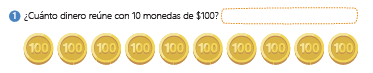 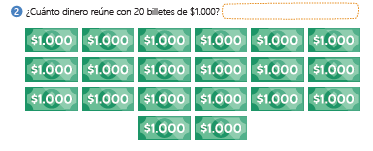 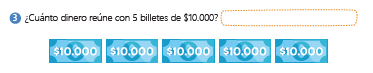 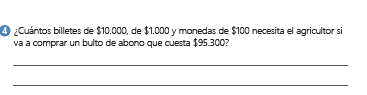 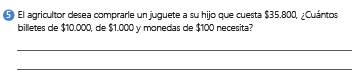 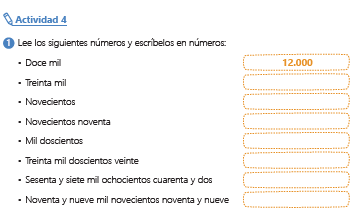 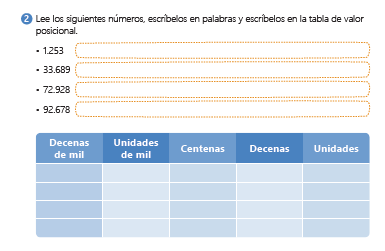 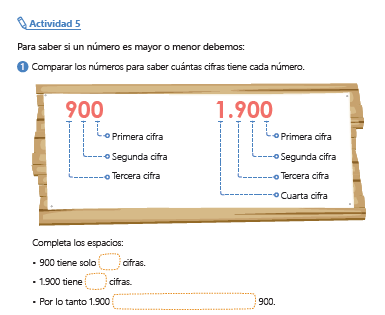 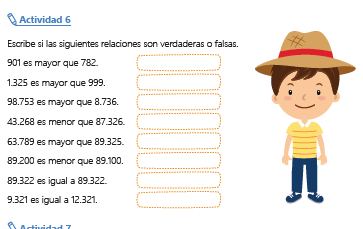 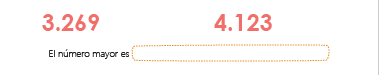 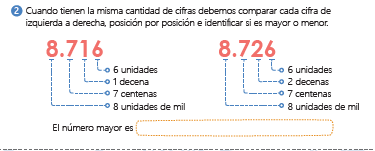 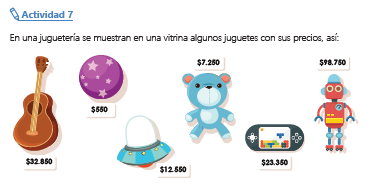 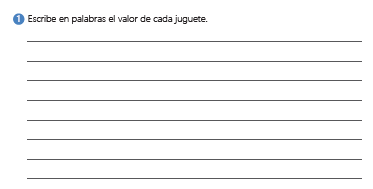 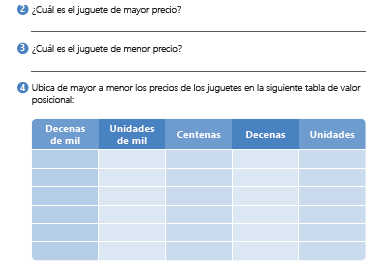 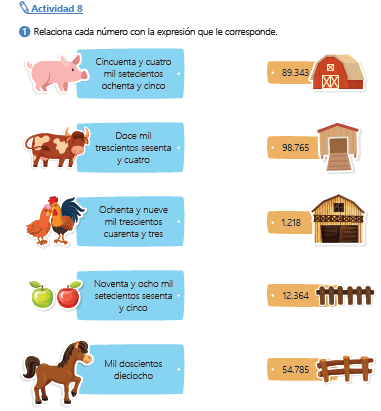 